На основу члана 116. став 1.  Закона о јавним набавкама („Сл.гласник РС“ бр.124/2012, 14/2015 и 68/2015), Градска управа за инфраструктуру и развој  Града Ужица објављујеОБАВЕШТЕЊЕ О ЗАКЉУЧЕНОМ УГОВОРУ
Врста поступка: јавна набавка мале вредности  Врста предмета набавке: радовиОпис предмета набавке: Путна инфраструктура у МЗ БиоскаВрста наручиоца: градска и општинска управаИнтернет страница наручиоца: www.uzice.rs Редни број јавне набавке у плану набавки: 1.3.14Природа, обим, основна обележја, место извођења радова: I) Пут за Ћосиће, л=85м; II) Пут за Станиће, л=170м; III) Пут за Пејиће у Јанковићима, л=85м; IV) Пут за Кокањицу, л=85м; V) Пут Потоци-Брда, л=85м; VI) Пут Дубрава-Кубурићи (Биоска-Омар),л=85м; обим радова дефинисан предмером радова на путној инфраструктури МЗ Биоска; место извођења радова: МЗ Биоска.Назив и ознака из општег речника набавке: радови на путевима – 45233140-2.Процењена вредност јавне набавке: 2.275.600 динара без ПДВ-аУговорена вредност јавне набавке: 2.240.000 динара без ПДВ-а                                                             2.688.000 динара са ПДВ-ом(Начин финансирања:Наручилац 67% од уговорене вредности, односно 1.500.800 динара без пдв-а, 1.800.960 динара са пдв-ом и МЗ Биоска 33% од уговорене вредности односно 739.200 динара без пдв-а, односно 887.040 динара са пдв-ом)Критеријум за доделу уговора: најнижа понуђена ценаБрој примљених понуда: 1 (једна) понудаНајвиша понуђена цена: 2.240.000 динара без ПДВ-аНајнижа понуђена цена: 2.240.000 динара без ПДВ-аНајвиша понуђена цена код прихватљивих понуда: 2.240.000 динара без ПДВ-аНајнижа понуђена цена код прихватљивих понуда: 2.240.000 динара без ПДВ-аДео или вредност уговора који ће се извршити преко подизвођача: не наступа са подизвођачемДатум доношења одлуке о додели уговора: 16.08.2019. годинеДатум закључења уговора:  23.08.2019. годинеОсновни подаци о добављачу:  ЈКП «Нискоградња» Ужице, ул.Међај бр.19, ПИБ:100597962; МБ:07221436Период важења уговора: до испуњења уговорних обавезаОколности које представљају основ за измену уговора: околности су дефинисане чланом 21. и чланом 22. предметног уговораЛица за контакт: Славиша Пројевић, slavisa.projevic@uzice.rs и Ивана Дрчелић, ivana.drcelic@uzice.rs  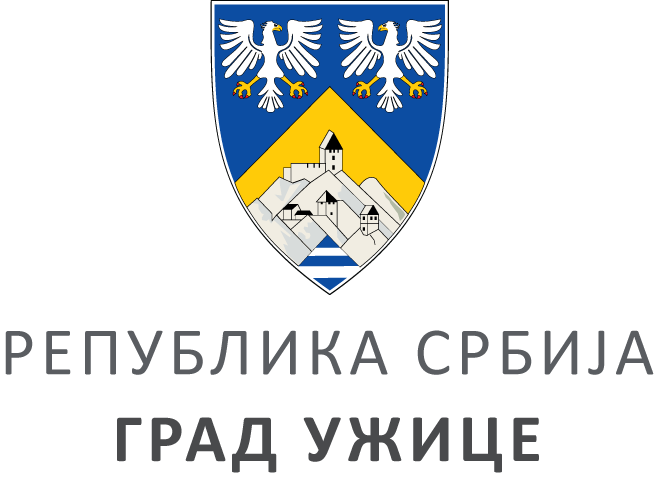 ГРАДСКА УПРАВА ЗА ИНФРАСТРУКТУРУ И РАЗВОЈГРАДСКА УПРАВА ЗА ИНФРАСТРУКТУРУ И РАЗВОЈГРАДСКА УПРАВА ЗА ИНФРАСТРУКТУРУ И РАЗВОЈГРАДСКА УПРАВА ЗА ИНФРАСТРУКТУРУ И РАЗВОЈVIII ББрој: 404-219/19ББрој: 404-219/19Датум:Датум:23.08.2019